Name: _______________________Strengths:Next Steps:Repeating Patterns Behaviours/StrategiesRepeating Patterns Behaviours/StrategiesRepeating Patterns Behaviours/StrategiesStudent chooses a core card, but struggles torepresent it with materials.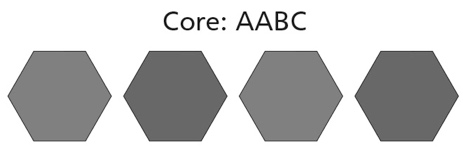 Student represents the core with materials, but struggles to use copies of the core to extend/create the pattern.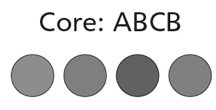 Student represents the core with materials, butstruggles to predict an element in the pattern.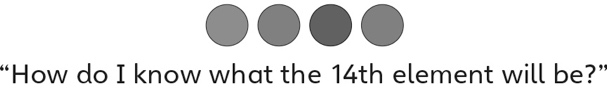 Observations/DocumentationObservations/DocumentationObservations/DocumentationStudent identifies the repeating unit (core) of apattern, but struggles to find errors or missingelements.Student creates repeating patterns based onone attribute, but struggles to create a corebased on two attributes.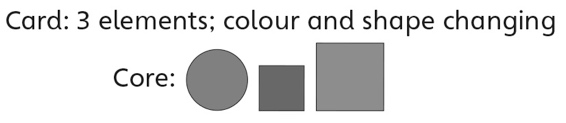 Student creates and extends repeating patternsbased on one or two attributes, and predictsmissing element(s) and corrects errors.Observations/DocumentationObservations/DocumentationObservations/DocumentationBig IdeaBig IdeaBig IdeaBig IdeaBig IdeaIndicators from Learning ProgressionIndicators from Learning ProgressionIndicators from Learning ProgressionIndicators from Learning ProgressionIndicators from Learning ProgressionCurriculum Expectations addressed Curriculum Expectations addressed Curriculum Expectations addressed Curriculum Expectations addressed Curriculum Expectations addressed Curriculum Expectations addressed Curriculum Expectations addressed Curriculum Expectations addressed Curriculum Expectations addressed Curriculum Expectations addressed Student NamesStudent can create repeating patterns based on copies of the core.(Activities 1, 5)Student can represent the core of a pattern with letters. 
(Activities 1, 2, 4)Student uses math language to describe patterns.(Activities 1, 2, 3, 4, 5)Student can identify the core of a repeating pattern.(Activities 3, 4, 5)Student can use the core of a pattern to make predictions.(Activities 2, 5)Student can extend a repeating pattern.(Activities 2, 5)Student can find and correct errors in a repeating pattern. (Activities 3, 5)Student can predict missing elements in a repeating pattern. (Activities 3, 5)Student can recognize, extend, and create repeating patterns involving two attributes.(Activities 4, 5)Not ObservedSometimesConsistentlyCreates repeating patterns based on copies of the core.(Activities 1, 5)Represents the core of a pattern with letters. (Activities 1, 2, 4)Uses math language to describe patterns.(Activities 1, 2, 3, 4, 5)Identifies the core of a repeating pattern.(Activities 3, 4, 5)Uses the core of a pattern to make predictions.(Activities 2, 5)Extends a repeating pattern.(Activities 2, 5)Finds and corrects errors in a repeating pattern. (Activities 3, 5)Predicts missing elements in a repeating pattern. (Activities 3, 5)Recognizes, extends, and creates repeating patterns involving two attributes.(Activities 4, 5)